Këshilli Gjyqësor i Kosovës, Në mbështetje të nenit 108 të Kushtetutës së Republikës së Kosovës, nenit 7 paragrafi 1 pika 1.24   Ligji Nr. 06/L-055 për Këshillin Gjyqësor të Kosovës dhe Ligjit 08/L- 197 për Zyrtarët Publik përkatësisht: neni 2 paragrafi 3, neni 6 paragrafi 4, neni 9 paragrafi 5, neni 37 paragrafi 7, neni 39 paragrafi 15, neni 40 paragrafi 7, neni 41 paragrafi 3, neni 42 paragrafi 7, neni 43 paragrafi 3, neni 44 paragrafi 12, neni 45 paragrafi 7, neni 46 paragrafi 13, neni 50, neni 51 dhe neni 95, në mbledhjen e mbajtur me datë X.X.2024, Miraton: RREGULLORE NR. X/2024 PËR PROCEDURËN E REKRUTIMIT, PRANIMIT, EMËRIMIT DHE PUNËS PROVUESE PËR TË PUNËSUARIT NË ADMINISTRATËN E SISTEMIT GJYQËSOR KAPITULLI  I DISPOZITAT E PËRGJITHSHMENeni 1Qëllimi dhe Fushvëprimi 1. Qëllimi i kësaj rregullore është përcaktimi i kritereve, rregullave, themelimi i komisioneve, procedurave për rekrutim, vlerësimin, pranimin, emërimin dhe vlerësimin e punës provuese për të punësuarit në administratën e sistemit gjyqësor në pajtim me legjislacionin përkatës në fuqi. 2. Dispozitat e kësaj rregullore zbatohen nga të gjitha palët e përfshira gjatë procedurës së rekrutimit, themelimit të komisioneve, vlerësimit, pranimit, emërimit dhe vlerësimit të punës provuese për të  punësuarit në administratën e sistemit gjyqësor.3. Përjashtimish paragrafit 2  të këtij neni, dispozitat e kësaj rregullore nuk zbatohen për pozitat: Drejtori i Përgjithshëm i Sekretariatit të Këshillit, Drejtor i Njësisë për Inspektim Gjyqësor, Drejtori i Sekretariatit të Panelit Zgjedhor për Ankesa dhe Parashtresa, administratorët dhe zëvendës administratorët e gjykatave si dhe bashkëpunëtorët profesional. Neni 2 Përkufizimet1. Shprehjet, termat dhe shkurtesat e përdorura në këtë rregullore kanë këtë kuptim: 1.1. LZP – Ligjin Nr. 08/L-197 për Zyrtarët Publik; 1.2. Këshilli – Këshillin Gjyqësor të Kosovës, ashtu siç përcaktohen me Ligjin                 për Këshillin Gjyqësor të Kosovës;       	1.3. Sekretariati –  Sekretariatin e Këshillit Gjyqësor të Kosovës, ashtu siç                                 përcaktohet me Ligjin për Këshillin Gjyqësor të Kosovës; 1.4. Njësia –Njësin për Inspektim Gjyqësor, ashtu siç përcaktohet me                 Ligjin për Këshillin Gjyqësor të Kosovës, 1.5. Sekretariati i PZAP-së – Sekretariatin e Panelit Zgjedhor për Ankesa dhe                   Parashtresa, ashtu siç përcaktohet me Ligjin për Zgjedhjet e Përgjithshme; 1.6. Drejtori i Përgjithshëm –  Drejtorin e Përgjithshëm të Sekretariatit të                Këshillit Gjyqësor të Kosovës, ashtu siç përcaktohet me Ligjin për Këshillin                Gjyqësor të Kosovës;1.7. NjMBNj – Njësinë për Menaxhimin e Burimeve Njerësore, ashtu siç përcaktohet               me Ligjin nr. 08/L-197 për Zyrtarët Publik;1.8. I punësuari në administratën e sistemit gjyqësor  –nëpunësin civil  më status              të veçantë sipas nenit 6 paragrafi 4 të Ligjin nr. 08/L-197 për Zytarët Publik;1.9. Plani vjetor i personelit – planin e miratuar në Këshill i cili përfshin pozitat              e aprovuara, të plotësuara, të lira dhe ato që pensionohen në vitin vijues               për Këshill, Sekretariat, Njësi, gjykata/degë dhe PZAP në përputhje me numrin e               pozitave të lejuara për Këshill dhe PZAP sipas buxhetit të vitit fiskal vijues;1.10. Komisioni i pranimit – komisionin e themeluar me vendim të Drejtorit               të Përgjithshëm për vlerësimin profesional të kandidatëve në një procedure               rekrutimi; 1.11. Anëtar i Komisionit -  anëtarin e emëruar nga Drejtori i Përgjithshëm, i               cili kryen detyrat dhe përgjegjësitë në pajtim me këtë rregullore;1.12. Anëtar zëvendësues i Komisionit - anëtarin e emëruar nga Drejtori i Përgjithshëm,              i cili zëvendëson anëtarët e komisionit në rast të konfliktit të interesit apo rastet              e tjera të pengesave eventuale gjatë ushtrimit të detyrës si anëtar;1.13. Subjekte bartëse të procesit të rekrutimit -  anëtarët e Komisionit për pranim              dhe zyrtarët e NjMBNj dhe përdoret vetëm për qëllime të kësaj rregullore;1.14. Verifikimi paraprak – nënkupton procesin gjatë të cilit NjMBNj bënë verifikimin              nëse kandidatët i plotësojnë kriteret e përgjithshme dhe ato të veçanta, sipas               shpalljes së konkursit;1.15. Vlerësimi profesional – nënkupton procesin gjatë të cilit Komisioni i pranimit bënë               vlerësimin profesional të kandidatëve përmes testimin me shkrim dhe intervistës               me gojë;1.16. SMDEAGJ – nënkupton Sistemin për Menaxhimin e Dosjes Elektronike të               Administratës Gjyqësore; 1.17. KPMShCK – nënkupton Këshillin e Pavarur Mbikëqyrës për Shërbimin Civil të               Kosovës.2. Shprehjet e përdorura në njëjës e kanë të njejtin kuptim edhe në shumës. Fjalët e përdorura në një gjini përfshinë edhe gjinin tjetër. Neni 3  Parimet për pranim  Pranimi në detyrë i të punësuarëve në administratën e sistemit gjyqësor bazohet në procedurë të hapur dhe konkurruese duke siguruar profesionalizmin, integritetin, mos-diskriminimin, transparencën, pavarësinë, paanshmërinë, meritokracinë, si dhe të pasqyrojë natyrën shumetnike dhe parimet e barazisë gjinore siç janë të garantuara në Kushtetutën e Republikës së Kosovës, marrëveshjet dhe instrumentet ndërkombëtare të të drejtave dhe lirive të njeriut, si dhe në ligjet e aplikueshme në Republikën e Kosovës.Neni 4 Plani vjetor i personelit1. Plani vjetor i personelit përfshinë analizën e nevojave për personel dhe hartohet për të gjitha kategoritë e të punësuarëve në administratën e sistemit gjyqësor, si dhe përmban pozitat e aprovuara, të plotësuara, të lira dhe  të atyre që plotësojnë kushtet për pensionim, duke përfshirë afatet e plotësimit të vendeve të reja dhe/apo lira të punës.2. NjMBNj, pranon kërkesat nga Këshill/ Sekretariati/ Njësia/ PZAP dhe gjykatat  për planifikimin e personelit jo më larg se muaji tetor i vitit.3. NjMBNj në koordinim me Drejtorin e Përgjithshëm, bazuar në  numrin e pozitave të lejuara për Këshillit sipas buxhetit të vitit fiskal vijues, hartojnë planin vjetor të personelit. 4. Drejtori i Përgjithshëm prezanton planin vjetor të personelit pranë Komisionit për Administrimin e Gjykatave dhe Komisionit për Buxhet, Financa dhe Personel para se ta dërgojë për miratim në Këshill. 5. Këshilli nxjerrë vendim për planin vjetor të personelit përmes të cilit autorizon Drejtorin e Përgjithshëm për zbatimin e procedurave të rekrutimit.  KAPITULLI  II KOMISIONET Neni 5 Komisionet e pranimit 1. Vlerësimin profesional të kandidatëve për pranim në administratën e sistemit gjyqësor e bënë komisioni ad hoc i pranimit.  2. Komisioni i pranimit përbëhet nga pesë (5) anëtar të rregullt, dhe për secilën kategori të anëtarëve të komisionit caktohet një anëtarë zëvendësues. 3. Komisioni i pranimit zgjidhet ad hoc për çdo kategori të pozitave të shpallura dhe i njëjti themelohet me vendim të Drejtorit të Përgjithshëm. 4. Anëtari zëvendësues ushtron detyrën në rastin e pamundësisë të përkohshme të anëtarit të rregullt.5. Në procedurën e rekrutimit për secilën kategori pozitash në cilësinë e vëzhguesve mund të marrin pjesë përfaqësues nga shoqëria civile dhe sindikatat.Neni 6 Komisioni i pranimit për kategorinë e ulët dhe të mesme drejtuese1. Vlerësimi profesional i kandidatëve për emërimin në një pozitë të kategorisë së ulët dhe të mesme drejtuese në administratën e sistemit gjyqësor bëhet nga komisioni i pranimit.2. Komisioni i pranimit për pozita të kategorisë së ulët dhe të mesme drejtuese, ka pesë (5) anëtarë të rregullt dhe për secilën kategori të anëtarëve të komisionit caktohet një anëtarë zëvendësues në këtë përbërje: 2.1. tre (3) nëpunës civil ekzistues të kategorisë së njëjtë apo më të lartë ku njëri nga ta         caktohet Kryetar i Komisionit;            2.2. një (1) përfaqësues nga NjMBNj; dhe            2.3. një (1) nëpunës civil me njohuri në fushën e pozitës së lirë. Neni  7 Komisioni i pranimit për pozita të kategorisë profesionale1. Vlerësimi profesional i kandidateve/ëve për emërimin në një pozitë të kategorisë profesionale bëhet nga komisioni i pranimit. 2. Komisioni i pranimit për kategorinë profesionale ka pesë (5) anëtarë të rregullt dhe për secilën kategori të anëtarëve të komisionit caktohet një anëtarë zëvendësues, në këtë përbërje:             2.1. tre (3) nëpunës civil të nivelit të mesëm apo të ulët drejtues të specializuar në fushën                    përkatëse sipas pozitës për të cilin zhvillohet konkurrimi ku njëri nga ta caktohet                    kryetar i komisionit; 2.2. një (1) përfaqësues nga NjMBNj; dhe 2.3. një (1) nëpunës i kategorisë profesionale i fushës përkatëse sipas pozitës për të cilin        zhvillohet konkurrimi. Neni 8 Komisioni i pranimit për pozita për kategorinë e specialistes/it1. Vlerësimi profesional i kandidateve/ëve për emërimin në një pozitë të kategorisë të specialistes/it bëhet nga komisioni i pranimit. 2. Komisioni i pranimit për kategorinë profesionale ka pesë (5) anëtarë të rregullt dhe për secilën kategori të anëtarëve të komisionit caktohet një anëtarë zëvendësues, në këtë përbërje: 2.1. tre (3) nëpunës civil të nivelit të mesëm apo të ulët drejtues të specializuar në fushën        përkatëse për pozitën apo grupin e pozitave për të cilat zhvillohet konkurrimi; 2.2. një (1) përfaqësues nga NjMBNj; dhe       2.3. një (1) profesor i fushës së njëjtë për pozitën për të cilën zhvillohet konkurrimi. Neni 9 Komisioni i pranimit për pozita të kategorisë staf teknik dhe mbështetës1. Vlerësimi profesional i kandidatëve për emërimin në një pozitë të kategorisë staf teknik dhe mbështetës bëhet nga komisioni i pranimit. 2. Komisioni i pranimit për kategorinë staf teknik dhe mbështetës ka pesë (5) anëtarë të rregullt dhe për secilën kategori të anëtarëve të komisionit caktohet një anëtarë zëvendësues në këtë përbërje:       2.1. tre (3) nëpunës civil të nivelit të mesëm apo të ulët drejtues sipas pozitës për të cilin              zhvillohet konkurrimi ku njëri nga ta caktohet Kryetar i Komisionit; 2.2. një (1) përfaqësues nga NjMBNj; dhe 2.3. një (1) nëpunës i staf teknik dhe mbështetës i fushës përkatëse sipas pozitës për të cilin        zhvillohet konkurrimi. Neni 10 Konflikti i Interesit 1. Konflikt interesi paraqet çdo rrethanë e cila për subjektet bartëse të procesit të rekrutimit, të të punësuarëve në administratën e sistemit gjyqësor do të konsiderohej si interes privat që ndikon, mund të ndikojë ose duket se do të ndikon në kryerjen me paanshmëri dhe objektivitet të detyrës së tyre, ashtu siç përcaktohet me Ligjin për Parandalimin e Konfliktit të Interesit në Ushtrimin e Funksionit Publik.2. Subjektet bartëse të procesit të rekrutimit duhet të bëjnë përpjekje ta parandalojnë dhe/ose t'i shmangen çfarëdo situate të konfliktit të interesit gjatë ushtrimit të detyrave të tyre. Shfaqja e ndonjë konflikt interesi do të jetë po aq e dëmshme për respektin e publikut për punën e kryer nga Këshilli sikur edhe vet konflikti aktual i interesit.3. Në rast se gjatë procesit të rekrutimit, ndonjë subjekt bartës i procesit të rekrutimit beson se mund të ketë konflikt interesi, ai/ajo duhet ta njoftoj menjëherë me shkrim për këtë çështje kryetarin e Komisionit përkatës, i cili pas verifikimit të konfliktit të mundshëm të interesit vendos për përjashtimin dhe zëvendësimin e tij/saj.4. Në rast se konflikti i interesit lidhur me procesin e rekrutimit, paraqitet nga kryetarët e komisioneve përkatëse, të njëjtit me shkrim e njoftojnë Drejtorin e Përgjithshëm, i cili pas verifikimit të konfliktit të mundshëm të interesit vendos për përjashtimin dhe zëvendësimin e tij/saj.5. Subjektet bartëse të procesit të rekrutimit, me rastin e paraqitjes së konfliktit të mundshëm të interesit detyrohen që menjëherë të pezullojnë çfarëdo veprimi të mëtejmë, deri sa të vendoset lidhur me përjashtimin dhe zëvendësimin e tij/saj, sipas përcaktimit të bërë me paragrafin 3 dhe 4 të këtij neni.6. Në rast se subjektet bartëse të procesit të rekrutimit sipas këtij neni gjenden në një situatë të konfliktit të interesit me ndonjë kandidat dhe një fakt të tillë e kanë mbajtur të fshehur, për subjektin bartës të procesit, tërheq përgjegjësi disiplinore.KAPITULLI IIIKRITERET, SHPALLJA E KONKURSIT DHE PROCEDURA E PRANIMITNeni 11 Kriteret e përgjithshme për pranim1. Kriteret e përgjithshme që një kandidat duhet t’i plotësojë në procedurën e rekrutimit, për t’u pranuar në administratën e sistemit gjyqësor, në cilëndo kategori apo nivel të paraparë sipas kësaj rregullore, janë:  1.1. të jetë shtetas i Republikës së Kosovës;      1.2. të ketë zotësi të plotë veprimi, sipas legjislacionit në fuqi;      1.3. të zotërojë të paktën njërën nga gjuhët zyrtare, në pajtim me Ligjin për Gjuhët;      1.4. të jetë e/i aftë për të kryer detyrën përkatëse në pikëpamje shëndetësore;      1.5. të mos jetë e/i dënuar për kryerjen e veprës penale me dashje;      1.6. të mos ketë në fuqi masë disiplinore për shkelje të rëndë;      1.7. të ketë arsimin, përvojën e punës profesionale dhe/apo aftësitë e kërkuara për pozitën,             kategorinë, klasën apo grupin përkatës; dhe      1.8. të kaloj me sukses procedurat e pranimit të përcaktuara në këtë rregullore.Neni 12  Përmbajtja e Konkursit1. Konkursi i shpallur për vende të lira të punës duhet të përmbajë të paktën këto të dhëna:       1.1. titullin e vendit të punës;      1.2. emërtimi i pozitës, grupi, klasa, koeficienti dhe paga bazë;      1.3. institucionin ku do të punojë;1.4. numrin e pozitave të lira për secilën kategori;1.5. përshkrimin e përgjithshëm të punës;1.6. kriteret e përgjithshme për pranimin në detyrë, sipas nenit 11 të kësaj rregullore;1.7. kriteret specifike shtesë, nëse ka;1.8. njohuritë, aftësitë dhe cilësitë e kërkuara në procedurën e rekrutimit;1.9. dokumentet që duhet të dorëzohen si pjesë e aplikimit dhe mënyrën e dorëzimit të tyre;1.10. mënyrën e vlerësimit të kandidatëve;1.11. mënyrën e njoftimit dhe komunikimit me kandidatët;1.12. mënyrën për paraqitjen e aplikacioneve;1.13. afatin përfundimtar për pranimin e aplikacioneve të përcaktuar me datë të saktë;2. Njoftimet për konkursin gjithashtu përmbajnë këto shënime: 2.1. komunitetet jo shumicë dhe pjesëtarët e tyre, personat me aftësi të kufizuar dhe gjinia më       pak e përfaqësuar kanë të drejtë për përfaqësim të drejtë dhe proporcional në        administratën e sistemit gjyqësor, siç specifikohet në LZP; 2.2. aplikacionet e dorëzuara pas afatit të paraparë përfshirë edhe ato të dorëzuara me postë       nuk pranohen,  dhe aplikacionet e pa kompletuara refuzohen. 3. Kandidati përmes aplikacionit deklaron dhe mban përgjegjësi për vërtetësinë e të gjitha dokumenteve të dorëzuara, siç kërkohen nga shpallja e procedurës së rekrutimit. 4. Deklarimi i rrejshëm sipas këtij neni paraqet shkas për përjashtim nga procedura e rekrutimit.5. Pranimi i aplikacioneve nga kandidatët për pranim bëhet brenda tridhjetë (30) ditëve nga data e shpalljes së procedurës së rekrutimit.6. Aplikacionet pranohen në zyrën e pranimit në Sekretariat, apo përmes postës së rregullt dhe në SMDEAGJ kur e njëjta të jetë funksionale dhe pas protokolimit dorëzohen në NjMBNj.Neni 13  Shpallja e konkursit1. NjMBNj, pas marrjes së autorizimit nga Drejtori i Përgjithshëm sipas planit vjetor të personelit të miratuar në Këshill shpallë konkurs. 2. Konkursi shpallet në gjuhët zyrtare të Republikës së Kosovës, dhe i njëjti publikohet në faqen zyrtare të Këshillit apo SMDEAGJ kur e njejta të jetë funksionale, si dhe në tabelën e shpalljeve të Këshillit, Gjykatave dhe PZAP-së.   3. Komunikimi me kandidatët që kanë konkuruar, në çdo fazë të procesit, bëhet vetëm përmes njoftimeve të shpallura në faqen zyrtare të Këshillit. 4. Konkursi i brendshëm do të hapet fillimisht për secilën pozitë të lirë, për t’u plotësuar nga të punësuarit e administratës së sistemit gjyqësor.  5. Konkursi i brendshëm shpallet në nivel institucional dhe në të kanë të drejtë konkurimi të gjithë të punësuarit e administratës së sistemit gjyqësor. 6. Konkursi i brendshëm mbetet i hapur për pesë (5) ditë pune. 7.  Konkursi i jashtëm shpallet pasi të jetë konsumuar procedura e konkursit të brendshëm.8. Konkursi i jashtëm mbetet i hapur për tridhjetë (30) ditë kalendarike. 9. Si për konkursin e brendshëm, ashtu edhe për konkursin e jashtëm vlejnë të njejtat rregulla procedurale të përcaktuara në këtë rregullore. Neni 14 Aplikacioni dhe dokumentet e nevojshme për aplikim1. Aplikacioni për rekrutim në administratën e sistemit gjyqësor përmban të dhënat si më poshtë: 1.1. referencën e shpalljes së procedurës së rekrutimit;       1.2. titullin e vendit të punës dhe institucionin; 1.3. të dhënat personale të kandidatit;       1.4. nivelin e arsimimit, si dhe diplomat e fituara, institucionet arsimore, datat e               diplomimit;      1.5. një përshkrim të hollësishëm të përvojës së punës, duke përfshirë të dhëna si:       1.5.1. emrin e punëdhënësit;                    1.5.2. titullin, gradën dhe/apo të ngjashme;                    1.5.3. kohëzgjatjen e marrëdhënies së punës;                    1.5.4. përshkrimin e detyrave kryesore të punës;                    1.5.5. numrin dhe llojin e personelit nën mbikëqyrje, nëse ka;                    1.5.6. adresën dhe kontaktin e punëdhënësit paraprak;                    1.5.7. arsyet për përfundimin e marrëdhënies/eve paraprake të punës.      1.6. njohuritë gjuhësore;       1.7. informata mbi trajnimet e veçanta të kryera apo të ofruara, kualifikimet profesionale              dhe specializimet, aftësitë e veçanta dhe publikimet nëse kërkohen në konkurs;      1.8. njohuritë kompjuterike. 3. Së bashku me aplikacionin për pjesëmarrje në procedurën e rekrutimit, kandidatët duhet të bashkëngjisin edhe dokumentacionin në vijim:       3.1. kopjen e diplomës të kërkuar me konkurs e të dhëna nga institucionet arsimore,              vërtetimin e nostrifikimit të diplomës së fituar jashtë vendit apo aktin që dëshmon se              diploma e fituar jashtë vendit është në procedurë të nostrifikimit, me kusht që             nostrifikimi i diplomës të dorëzohet deri në momentin e nënshkrimit të aktit për                   emërim në pozitë      3.2. kopjet e dëshmisë së punësimit;       3.3. kopjet e dokumenteve që provojnë plotësimin e kushteve për aplikim të përcaktuara              në shpalljen e rekrutimit dhe të deklaruara në aplikacion;      3.4. kopjen e dëshmisë së vlerësimit të perfomancës së punës në tre vitet e fundit, nëse               ka.4. Kopja e dëshmisë se kandidati është i aftë në pikëpamje shëndetësore dhe dëshmia se kandidati nuk është i dënuar për kryerjen e një vepre penale me dashje, dorëzohen gjatë fazës së verifikimit para emërimit. 5. Kandidatët e plotësojnë aplikacionin në pajtim me Ligjin përkatës për Përdorimin e Gjuhëve. 6. Aplikacioni për aplikim për  të punësuarit në administratën e sistemit gjyqësor është pjesë përbërëse e kësaj rregullore: Shtojca nr.1 – FORMULARI: Aplikacion punësimi/kërkesa për punësim. Neni 15  Procedura e pranimit1. Procedura e pranimit për të gjitha kategoritë e të punësuarëve në administratën e sistemit gjyqësor fillon me konkurrim, i cili zhvillohet në dy (2) faza:      1.1. verifikimi paraprak përmes të cilit nga ana e NjMBNj verifikohet nëse kandidatët i             plotësojnë kriteret e përgjithshme dhe ato të veçanta, sipas shpalljes së konkursit; dhe         1.2. vlerësimi profesional përmes të cilit Komisioni i pranimit bënë vlerësimin e njohurive,  aftësive dhe cilësive profesionale të kandidatëve përmes testit me shkrim dhe intervistës  me gojë.  2. Në procedurën e vlerësimi nëpërmjet testimit me shkrim kandidati mund të vlerësohet deri në shtatëdhjetë (70) pikë, ndërsa testimin me shkrim e kalojnë vetëm kandidatët që marrin të paktën pesëdhjetë (50) pikë në testin me shkrim. 3. Në procedurën e vlerësimi nëpërmjet intervistën me gojë kandidati mund të vlerësohet deri në tridhjetë (30) pikë.  4. Në procedurën e vlerësimi nëpërmjet testimit me shkrim dhe me gojë kandidati mund të vlerësohet deri në njëqind (100) pikë ndërsa kandidati  i rekomanduar për pranim duhet të fitojë jo më pak se shtatëdhjetë (70) pike. Neni 16Verifikimi paraprak nga NjMBNj1. Verifikimi paraprak është procesi i verifikimit nëse kandidatët për pranim plotësojnë kriteret e përgjithshme dhe ato të veçanta, sipas shpalljes së konkursit.  2. Verifikimi paraprak kryhet nga NjMBNj, më së largu pesëmbëdhjetë (15) ditë pas kalimit të afatit për pranimin e aplikacioneve, në bazë të dokumenteve të paraqitura si pjesë e aplikimit. 3. Në procedurën e verifikimit paraprak kandidatët nuk vlerësohen me pikë.4. Kandidatët vlerësohen në bazë të kritereve të përgjithshme (arsimimi dhe përvoja e punës e kërkuar) apo kritereve të veçanta/specifike (kualifikime të posaçme formale: certifikata, licenca kur kërkohen me legjislacionin në fuqi apo kur vlerësohet se janë të nevojshme për pozitat) sipas konkursit të publikuar.  kandidati i cili nuk plotëson ndonjërin nga kriteret e përgjithshme apo kriterin e veçantë/   specifik kur ky kërkohet sipas konkursit publik nuk fiton të drejtën për të vazhduar  Procedurën e rekrutimit.  5. NjMBNj,  rezultatin e verifikimit e vendosë në formularin si shtojcë e kësaj rregullore: Shtojca Nr. 2 – FORMULARI: Verifikimin paraprak të kandidatëve në të cilin shënohen të dhënat e kandidatit, pozita ku ka aplikuar, kriteret e përgjithshme apo kriteret e veçanta/specifike (kur ato kërkohen) dhe te rubrika (TOTALI) shënimi: kandidati plotëson kriteret: (kur i njëjti plotëson të gjitha kriteret e përgjithshme apo  kriteret e veçanta/specifike (kur ato kërkohen); dhe  kandidati NUK plotëson kriteret: (kur i njëjti nuk plotëson ndonjërin prej kriteret e përgjithshme apo kriteret e veçanta/specifike (kur ato kërkohen).6. NjMBNj, pas verifikimit, publikon në SMDEAGJ (kur e njejta të jetë funksionale), dhe faqen zyrtare të Këshillit listën e kandidatëve të cilët i plotësojnë/nuk i plotësojnë kriteret e përgjithshme dhe ato specifike. 7. NjMBNj, njofton kandidatët që nuk plotësojnë kushtet për rekrutim, duke përfshirë të gjitha kriteret dhe/ose dëshmitë e pa përmbushura jo më vonë se tre (3) ditë kalendarike nga data e publikimit të rezultateve.Neni 17  Vlerësimi profesional i kandidatëve1. Vlerësimi profesional i kandidatëve, zhvillohet nga Komisioni i Pranimit dhe përfshin vlerësimin e njohurive, aftësive dhe cilësive profesionale të kandidateve.2. Vlerësimi profesional i kandidatëve zhvillohet në dy faza: Faza a pare: vlerësimi nëpërmjet testimit me shkrim; dhe Faza e dytë: vlerësimi nëpërmjet intervistës me gojë3. NjMBNj, ofron mbështetje teknike dhe profesionale gjatë procedurës së konkurrimit, sipas kërkesës së Komisionit të pranimit. Neni 18Njoftimi dhe mënyra e mbajtjes së testit me shkrim1. Testimi me shkrim i nënshtrohen vetëm kandidati i cili gjatë verifikimit paraprak vlerësohet se plotësonë kriteret e përgjithshme dhe ato të veçanta, sipas shpalljes së konkursit dhe i njëti duhet të realizohet më së largu pesëmbëdhjetë (15) ditë pas publikimit të listës së kandidatëve që kanë kaluar verifikimin paraprak. 2. Komisioni i pranimit përmes NjMBNj publikon në faqen zyrtare të Këshillit listën e kandidatëve që kanë kaluar verifikimin paraparak duke i njoftuar për ditën, kohën dhe vendin e mbajtjes së testit me shkrim së paku pesë (5) ditë para mbajtjes së tij. 3. Testi me shkrim drejtohet dhe mbikëqyret nga komisioni i pranimit, i mbështetur nga NjMBNj dhe stafi mbështetës, sipas kërkesës së tij.4. Testi me shkrim zgjatë njëqind e njëzet (120) minuta për të gjitha kategoritë e të punësuarëve në administratën e sistemit gjyqësor.  5. Varësisht nga kushtet hapsinore dhe numri i kandidatëve testi me shkrim mund të mbahet në më shumë se një sallë. 6. Komisioni i pranimit në përbërje të plotë është i obliguar që të përgatisë testin me shkrim në ditën e mbajtjes së testit me shkrim apo të përzgjedhë nga bankat e pyetjeve që disponon SMDEAGJ (kur e njejta të jetë funksionale). 7. Komisioni për pranim gjatë caktimit dhe përgatitjes së testit, sigurohet që pajisjet elektronike me të cilat punohet nuk duhet të kenë lidhje në rrjet apo në internet. Në fund të hartimit të testit me shkrim, Komisioni kontrollon pyetjet dhe detyrat, si dhe vendos versionin përfundimtar të tij.8. Komisioni i pranimit sigurohet që testimi me shkrim të jenë i hartuara me përmbajtje të njëjtë, të fillojë e të përfundojë në kohën e njëjtë për të gjithë kandidatët, si dhe të mbajë për nevoja të Komisionit: testin me shkrim, me çelës përgjigje që do të përdoret gjatë vlerësimit.9. Pas përgatitjes së versionit përfundimtar të testit, ai shtypet në kopje të mjaftueshme për testim nën mbikeqyrjen e Komisionit, nën masa sigurie të cilat garantojnë konfidencialitet të plotë.10. Gjatë hartimit të testit me shkrim dhe gjatë mbajtjes së tij anëtarët e komisionit, zyrtarët mbështetës dhe vëzhguesit nuk mund të kenë qasje në telefon, internet apo mënyra të tjera të komunikimit elektronik, përveç me lejen e Kryetarit të Komisionit.10. Kandidati i ftuar në mënyrë të rregullt që nuk i përgjigjet ftesës konsiderohet se është tërhequr nga procedurat e konkursit.11. Komisioni i pranimit gjatë testimit me shkrim siguron anonimitetin e kandidatëve sipas Udhëzuesit me rregullat e testit me shkrim për kandidatin i cili do të jetë pjesë përbërëse e rregullores.12. Testin e përfunduar kandidati do ta vendosë në plikon e formatit A-4 dhe do ta mbyllë atë.            12.1. udhëzuesin me rregullat e testit me shkrim për kandidatët (që gjendet mbi tavlolinën                     e kandidatit) do të shkruajë emrin, mbiemrin dhe nënshkrimin dhe do ta vendosë në                     plikon A-6, të cilën e mbyllë;      12.2. të gjitha këto veprime do t’i bëjë në prani të një anëtari të komisionit apo të               autorizuarit nga Komisioni i pranimit;       12.3. dy (2) plikot do të lidhen (ngjiten) në mes vete dhe pas përfundimit në tërësi të testit,                komisioni do të vendosë kode të njëjta në plikot e ngjitura të cilat pas vendosjes së               kodeve do të veçohen njëra prej tjetrës dhe do të vendosen në pako të ndryshme dhe                kalojnë në mbajtje të Kryetarit të Komisionit të Pranimit.Neni 19  Testi me shkrim1. Testi me shkrim, përmban gjithësej njëzet e pesë (25) pyetje me përgjigje të shumëfishtë me një përgjigje të saktë prej të cilave: dhjetë (10) pyetje nga njohuritë e përgjithshme institucionale dhe pesëmbëdhjetë (15) pyetje me njohuri që lidhen me vendin e punës dhe katër (4) ese të shkurtëra, me maksimum njëqindë (100) fjalë, duke marrë parasysh fushat e njohurive dhe aftësive të përcaktuara për pozitën e shpallur.   2. Secila përgjigje e saktë e pyetjeve me përgjigje të shumfishtë nga testi me shkrim sipas paragrafit 1 të këtij neni, vlerësohet me njëpikëgjashtë (1.6) pikë dhe në këtë pjesë kandidati mund të fitojë dyzetë (40) pikë, ndërsa esetë mund të vlerësohet me tridhjetë (30) pikë apo secila ese më së shumti me nga shtatëpikëpesë (7.5) pikë.3. Vlerësimi maksimal i mundshëm për testimin me shkrim është deri në shtatëdhjetë (70) pikë. 4. Testimin me shkrim e kalojnë vetëm kandidatët që marrin të paktën pesëdhjetë (50) pikë në testimin me shkrim. Neni 20 Vlerësimi i testit me shkrim1. Vleresimin e testit me shkrim e bënë Komisioni i Pranimit dhe atë më së largu në afat prej dhjetë (10) ditëve, nga dita e mbajtjes së provimit, përveç rasteve kur kemi numër të madh të testeve për të vlerësuar dhe kjo duket arsyetuar me shkrim nga kryetari i komisionit. 2. Komisioni në ditën kur fillon vlerësimi hap pakon ku gjenden plikot e formatit A-4 dhe vlerëson testin me shkrim në bazë të kodit të shënuar në plikon A-4 në të cilën ndodhet testi pa ditur të dhëna të kandidatit. 3. Komisioni do të diskualifikojë secilin test i cili mund të ketë një shenjë identifikuese të bërë me qëllim.4. Pyetjet me zgjedhje të shumëfishtë, për të gjitha kategoritë, vlerësohen duke u bazuar në saktësinë e përgjigjes dhe duke fituar numrin e pikëve për secilën pyetje ashtu siç është përcaktuar në nenin 19 paragrafi 2, varësisht nga kategoria e pozitës për të cilën është mbajtë testi.5. Eseja vlerësohet nga të gjithë anëtarët e Komisionit të pranimit në mënyrë individuale dhe mbledhja e pikëve të secilit anëtar të komisionit, nxjerr mesataren e vlerësimit përfundimtar për ese nga ana e Komisionit.6. Vlerësimi minimal apo maksimal i esesë duhet të arsyetohet me shkrim nga vlerësuesi. 7. Shuma e pikëve të vlerësuara nga paragrafi 4  dhe 5  përbën vlerësimin përfundimtar të testimit me shkrim për një kandidat.8. Formularët e vlerësimit të cilët janë të identifikuar si kod plotësohen dhe nënshkruhen nga komisioni i pranimit dhe bashkohen me plikot e formatit A-4 që përmban të njejtin kod.Neni 21 Identifikimi i kandidatëve dhe publikimi i rezultateve1. Komisioni pas vlerësimit dhe poentimit të të gjitha testeve dhe nënshkrimit të të gjitha formularëve të vlerësimit sigurohet se a përmbajnë të gjithë formularët me plikon e formatit A-4 nga testi i vlerësuar, kodin identik dhe pikët e fituara.  2. Komisioni në prani të stafit mbështetës dhe vëzhguesve hap pakon ku gjenden plikot A-6 me kode dhe fillon bashkimin e kodeve identike nga pliko e formatit A-4 me plikon A-6 duke bërë dhe identifikimin e kandidatit dhe duke shënuar emërin dhe mbiemrin e kandidatit në formularët e vlerësimit me të njejtin kod. 3. Komisioni do të diskualifikojë secilin test i cili pas bashkimit të kodeve nuk përmban të dhënat e kandidatit në plikon e formatit A-6.4. Komisioni krijon listën e kandidatëve në bazë të numrit të pikëve të fituara e cila listë përmban: kodin e kandidatit, emërin, emërin e prindit dhe mbiemrin, numrin e pikëve të fituara në pyetjet me përgjigje të shumfishta, numrin e pikëve të fituara nga esetë dhe numrin total të pikëve të fituara si dhe përcaktimin e vendit, datës dhe orës së mbajtjes së intervistës me gojë për kandidatët të cilët kanë kaluar testin me shkrim. 5. NjMBNj, sipas rekomandimeve të Komisionit të Pranimit listën e kandidatëve nga paragrafi 4 e publikon në faqen zyrtare të Këshillit dhe SMDEAGJ (kur e njejta të jetë funksionale). 6. Formulari sipas paragrafit 4 të këtij neni do të jetë shtojca nr.3 e kësaj rregulloreje: Shtojca nr.3 – FORMULARI: Vlerësimi i testit me shkrim  për kandidatin nga komisioni i pranimit.Neni 22 Vlerësimi i kandidatëve përmes intervistës me gojë1. Pas vlerësimit të testit me shkrim, vlerësimi i kandidatëve vazhdon me intervistën me gojë e cila duhet të përfundojë më së voni pesëmbëdhjete (15) ditë pas publikimit të listës së kandidatëve që kanë kaluar testimin me shkrim. 2. Në intervistë, vlerësohen njohuritë, aftësitë dhe cilësitë e kërkuara që nuk mund të vlerësohen nëpërmjet testimit me shkrim. 3. Intervista zhvillohet nga Komisioni i Pranimit i cili përgatit apo përzgjedhë nga bankat e pyetjeve që disponon SMDEAGJ (kur e njejta të jetë funksionale), dhe pyetjet duhet të jenë njëjta për të gjithë kandidatët të cilët intervistohen brenda një diteim. 4. Përveç pyetjeve, anëtarët e Komisionit të pranimit mund të parashtrojnë edhe nënpyetje për kandidatin me qëllim të vlerësimit më të saktë të kandidatit lidhur me pyetjen kryesore. 5. Intervista për të punësuarit në kategorinë profesionale dhe kategorisë staf teknik dhe mbështetës përmban pesë (5) pyetje, kryesisht rreth pozitës për të cilën intervistohet, ku secila vlerësohet me më së shumti pesë (5) pikë. 6. Intervista për kandidatët për pozitat e kategorisë së të ulët dhe të mesme drejtuese, bazohet në kompetencë dhe përmban pesë (5) pyetje të cilat vlerësohen me më së shumit katër (4 ) pikë, si dhe një (1) pyetje për prezantim e cila vlerësohet me më së shumti 5 pikë. 7. Secili nga anëtarët e Komisionit të pranimit bën vlerësimin e detajuar për secilën pyetje dhe për secilin rast të vlerësimit minimal apo maksimal duhet të jep arsyetim me shkrim. 8. Në intervistë kandidati mund të merr më së shumti tridhjetë (30) pikë, ku prej tyre pesë (5) pikë janë për jetëshkrimin (CV). 9. Vlerësimi maksimal për jetëshkrimin ndahet si vijon: 9.1. deri në dy pikë pesë  (2.5 ) pikë për përvojën relevante në punë më të gjatë se sa ajo që         është kërkuar me konkurs; dhe 9.2. deri në dy pikë pesë (2.5 ) pikë për trajnimet relevante në fushën përkatëse. 10. Vlerësimi përfundimtar i intervistës për një kandidat është mesatarja aritmetike e vlerësimeve e të gjithë anëtarëve të komisionit te pranimit. 11. Formulari i Vleresimit sipas këtij neni është shtojca nr.4 e kësaj rregulloreje: Shtojca Nr. 4 – FORMULARI: Vlerësimi individual i anëtarit të komisionit për kandidatin në intervistë.12. Formulari i Vleresimit sipas paragrafit 10 të këtij neni eshte shtojca nr.5 e kësaj rregulloreje: Shtojca Nr. 5 – FORMULARI: Vlerësimi të testit me shkrim  për kandidatët nga komisioni i pranimit. Neni 23  Shpallja e rezultatit përfundimtar1. Vlerësimi përfundimtar i kandidatit përfshin shumën e pikëve të fituara në testin me shkrim dhe intervistën me gojë. 2. Në përfundim të vlerësimit, Komisioni i Pranimit përgatit listën përfundimtare të kandidatëve emrin dhe mbiemri, numrin total të pikëve të fituara e cila është shuma e pikëve të fituara gjatë intervistës me shkrim dhe me gojë dhe kandidati fitues konsiderohet kandidati i vlerësuar me më së shumti pikë, por jo më pak se shtatëdhjetë për qind (70 %) të pikëve totale të vlerësimit.       2.1. të gjithë kandidatët njoftohen individualisht me rezultatet e procesit të rekrutimit;          2.2. lista e kandidatëve që kanë kaluar pragun prej shtatëdhjetë për qind (70%) të pikëve              totale publikohet në SIMBNj-së, si dhe në faqen zyrtare të Këshillit.3. Komisioni i pranimit i përcjellë NjMBNj, listen e kandidatëve si dhe pikët e arritura në secilën fazë të testimit me shkrim, intervistën dhe pikët e përgjithshme për secilin kandidat.4. Lista publikohet në në faqen zyrtare të Këshillit dhe SMDEAGJ (kur e njëjta të jetë funksionale). 5. Formlari i vleresimit sipas paragrafit 1 të këtij neni eshte shtojca nr.6 e kësaj rregulloreje: Shtojca nr.6 – FORMULARI: Lista përfundimtare e vlerësimit të kandidatëve /test me shkrim dhe interviste nga komisioni i pranimit.Neni 24 Dispozita të veçanta për kandidatët me pikë të barabarta1. Kandidatët me pikë të barabarta renditen dhe përzgjidhen sipas kësaj radhe:  së pari nëse njëri prej kandidatëve përfshihet në kategorinë e personave me aftësi të  kufizuar, atëherë ai përzgjidhet i pari në raport me kandidatin tjetër, nëse përfaqësimi  është më i vogël se kuotat e rezervuara;  së dyti, nëse njëri nga kandidatët është nga radhët e një komuniteti jo shumicë, atëherë ai përzgjidhet i pari në raport me kandidatin tjetër, nëse përfaqësimi është më i vogël se kuotat e rezervuara;  së treti, nëse kandidatët janë të gjinive të ndryshme, atëherë përzgjidhet i pari kandidati që i përket gjinisë të nënpërfaqësuar. 2. Kategorinë e personave me aftësi të kufizuar, komuniteti jo shumicë dhe gjinia më pak e përfaqësuar sipas paragrafit 1, nën paragrafit 1.1, 1.2, dhe 1.3. të këtij neni, përcaktohet nga NjMBNj në bazë të statistikave zyrtare. 3. Në rast se nuk mund të aplikohet asnjëra nga alternativat e përcaktuara në paragrafin 1 të këtij neni, atëherë përzgjedhja bëhet me short.Neni 25 Kuotat e rezervuara dhe masat afirmative1. Kuota e rezervuar për komunitetet jo shumicë, të punësuar në administratën e sistemit gjyqësor është së paku dhjetë për qind (10%).2. Kuotat e rezervuara për secilin komunitetet jo shumicë të punësuar në administratën e sistemit gjyqësor, përcaktohen në proporcion me popullsinë e atij komuniteti në popullsinë e përgjithshme në komunë, në bazë të të dhënave të regjistrimit zyrtar të popullsisë. 3. Këshilli me qëllim të plotësimit të kuotës si në paragrafin 1 të këtij neni, mund të hapë procedurë të rekrutimit vetëm për pjesëtarët e komuniteteve të nënpërfaqësuara. 4. Këshilli me qëllim të arritjes së përfaqësimit të barabartë gjinor, mund të hapin procedurë të rekrutimit vetëm për pjesëtarët e gjinisë më pak të përfaqësuar. 5. Gjendja e zbatimit të kuotave të rezervuara llogaritet për çdo kategori të pozitave të punësuar në administratën e sistemit gjyqësor.KAPITULLI IVPROCEDURA E EMËRIMIT, ANKESA DHE PUNA PROVUESENeni 26  Verifikimi para emërimit1. NjMBNj, pas përzgjedhjes së kandidatit fitues për një pozitë të caktuar, bën verifikimin përfundimtar para emërimit të plotësimit të kritereve të aplikimit nga kandidati. 2. Verifikimi përfundimtar përfshin:  verifikimin e dokumenteve të paraqitura nga kandidati;  verifikimin e plotësimit të kriterit të paraparë nga nga neni 11, paragrafi 1 pika 1.4 dhe 1.5 e kësaj rregullore; dhe  verifikimin e vazhdimit të plotësimit të kritereve të tjera të parapara nga nga neni 11 paragrafi 1 me përjashtim pika 1.3 dhe 1.7 të kësaj rregulloreje.3. Për verifikimin përfundimtar NjMBNj i kërkon kandidatit paraqitjen e dokumenteve që vërtetojnë plotësimin e kritereve, në origjinal apo të njëjtësuara me origjinalin.  4. Nëse verifikimi rezulton negativ, NjMBNj konstaton mos plotësimin e kritereve të aplikimit dhe vendos përjashtimin e kandidatitduke vazhdon me kandidatin e radhës sipas renditjes së publikuar. Neni 27Emërimi i të punësuarëve në administratën e sistemit gjyqësor 1. Kandidati fitues, i përcaktuar sipas nenit 23, 24 dhe 25 të kësaj rregullore, emërohet në pozitën për të cilën ka aplikuar.2. Akt emërimi, pjesë përbërëse e kësaj rregullore duhet të jenë në harmoni me përcaktimet e LZP-së, Ligjit për Paga në sektorin publik dhe aktet e miratuara nga Këshilli. 3. NjMBNj, pas kryerjes së verifikimit, përgaditë akt emërimin i cili nënshkruhet nga kandidati fitues dhe Drejtori i Përgjithshëm. 4. Pas marrjes së aktit të emërimit, kandidati fitues duhet të paraqitet pranë institucionit ku është emëruar, jo më vonë se katërmbëdhjetë (14) ditë nga data e marrjes së aktit të emërimit. 5. Afati sipas paragrafit 4 të këtij neni, mund të zgjatet me kërkesë të kandidatit, për shkaqe të arsyeshme dhe me pajtimin e institucionit deri në një (1) muaj, duke përfshirë afatin fillestar. 6. Në rast të mos paraqitjes sipas paragrafit 4 dhe 5 të këtij neni, NjMBNj vijon procedurën për anulimin e aktit të emërimit dhe kandidati nuk ka të drejtë të emërohet në një pozitë në administratën e sistemit gjyqësor, përveç kur i nënshtrohet procedurës së re të konkurrimit.7. Në rast se NjMBNj anulon aktin e emërimit sipas paragrafit 6 të këtij neni, vazhdon procedurën me emërimin e kandidatit të radhës që ka arritur së paku shtatëdhjetë (70) pikë. 8. Marrëdhënia e punës në administratën e sistemit gjyqësor themelohet në bazë të aktit të emërimit dhe është marrëdhënie pune nën kushtin e konfirmimit në fund të periudhës së provës. 9. Në rastin e emërimit në kategorinë profesionale dhe stafit teknik dhe mbështetës kandidati emërohet pa afat nën kushtin e konfirmimit në fund të periudhës provuese.10. Në rastin e emërimit në kategorinë e ultë dhe të mesme drejtuese, kandidati emërohet për një mandat me kohëzgjatje prej katër (4) vitesh, me të drejtë vazhdimi pa konkurrim edhe për një (1) mandat tjetër me kohëzgjatje të njëjtë sipas dispozitave të nenit 46 të LZP-së, nën kushtin e konfirmimit në fund të periudhës  provuese e cila përfshihet në kohëzgjatjen e mandatit.  Neni 28  Ankesa në procedurë pranimiKandidati i pakënaqur me procesin e rekrutimit, pas shpalljes së rezultateve përfundimtare ka të drejtë ankese në KPMShCK në afat prej tridhjetë (30) ditëve.Neni 29  Puna provuese1. Nëpunësi, pas emërimit në administratën e sistemit gjyqësor para fillimit të punës, i nënshtrohet periudhës provuese që zgjat gjashtë (6) muaj. 2. Puna provuese është përgatitja teorike dhe praktike e nëpunësit për kryerjen me sukses të detyrave të pozitës ku është emëruar/ka filluar punën.3. Puna provuese pezullohet për kohëzgjatjen aktuale të pushimit të lehonisë, pushimit të atësisë, pushimit prindëror, pushimit mjekësor, shërbimit ushtarak, fushatës zgjedhore dhe/apo rrethanave të tjera të veçanta. Pas përfundimit të shkakut të pezullimit, periudha e provës zgjatet për kohën sa është bërë pezullimi. 4. Nëpunësi pas emërimit në administratën e sistemit gjyqësor, gjatë periudhës provuese nuk ka të drejtë që të merr pjesë në komisionet përzgjedhëse, komisionet disiplinore, komisionet e ankesave apo që të caktohet si zëvendësues në ndonjë pozitë tjetër.Neni 30  Vlerësimi gjatë periudhës provuese1. NjMBNj, tridhjetë (30) ditë para përfundimit të periudhës provuese, kërkon me shkrim nga mbikëqyrësi i drejtpërdrejtë i të punësuarit, që të bëjë vlerësimin e punës provuese. 2. Mbikëqyrësi i drejtpërdrejtë zhvillon takim me të punësuarin, jo më pak se pesëmbëdhjetë (15) ditë para përfundimit të punës provuese dhe bashkë me të trajton performancën e tij. 3. Njoftimi për takimin lidhur me vlerësimin e punës provuese i dërgohet të punësuarit së paku tre (3) ditë para datës së takimit. 4. Mbështetur në vlerësimin e rezultateve të punës të punësuarit, mbikëqyrësi i drejtpërdrejtë vendos:  konfirmimin e marrëdhënies së punës të nëpunësit;  zgjatjen e periudhës provuese një herë të vetme, deri në gjashtë (6) muaj të tjerë, nëse për arsye të justifikuara ka qenë i pamundur vlerësimi i plotë i nëpunësit; moskonfirmimin e marrëdhënies së punës në administratën e sistemit gjyqësor të nëpunësit dhe ndërprerjen e marrëdhënies së punës. 5. Vendimin e arsyetuar për konfirmimin ose mos konfirmimin e punës së nëpunësit mbikëqyrësi i drejtpërdrejtë e dërgon tek NjMBNj-së së paku dhjetë (10) ditë para përfundimit të punës së tij provuese. 6. Në rast të mos konfirmimit të marrëdhënies së punës nga mbikëqyrësi i drejtpërdrejtë, merret vendimi për ndërprerjen e marrëdhënies së punës.Neni 31  Shtojcat 1. Shtojcat që i janë bashkangjitur kësaj rregullore, janë pjesë përbërëse e saj:  Shtojca nr.1 – FORMULARI: Aplikacion punësimi/kërkesa për punësim;  Shtojca nr.2 – FORMULARI: Verifikimin paraprak të kandidatëve; Shtojca nr.3 – FORMULARI: Vlerësimi i testit me shkrim  për kandidatin nga komisioni i pranimit; Shtojca nr.4 – FORMULARI: Vlerësimi individual i anëtarit të komisionit për kandidatin në intervistë; Shtojca nr.5 – FORMULARI: Vlerësimi i testit me shkrim  për kandidatët nga komisioni i pranimit; Shtojca nr.6 – FORMULARI: Lista përfundimtare e vlerësimit të kandidatëve me shkrim dhe intervistë nga komisioni i pranimit.Neni 32 ShfuqizimiMe hyrjen në fuqi të kësaj Rregulloreje, shfuqizohet të gjitha aktet të cilat bien në kundërshtim me këtë rregullore si dhe aktet tjera të miratuara nga Këshilli. Neni 33  Hyrja në fuqiKjo Rregullore hyn në fuqi në ditën e miratimit nga Këshilli Gjyqësor i Kosovës.Albert Zogaj, _____________________ Kryesuesi i Këshillit Gjyqësor të Kosovë
Datë:____.____.______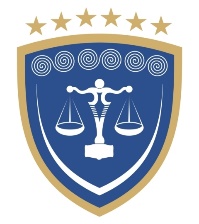 REPUBLIKA E KOSOVËSREPUBLIKA KOSOVA – REPUBLIC OF KOSOVOKËSHILLI GJYQËSOR I KOSOVËSSUDSKI SAVET KOSOVA - KOSOVO JUDICIAL COUNCIL